SMLOUVA O DÍLOuzavřena podle § 2586 zákona č. 89/2012 Sb., občanský zákoník, v platném znění na akci:	„ZŠ č. p. 777, Politických vězňů – výměna zařízení v kuchyni“	Článek 1 Smluvní stranyObjednatel:	Základní škola Slaný, Politických vězňů 777, okres Kladnose sídlem Politických vězňů 777, 274 01 SlanýZastoupené:	Ing. Věrou Bělochovou, ředitelkou školyIČ:	43776761DIČ:	CZ…Bankovní spojení:	Číslo účtu / směrný kód:	Osoby oprávněné k jednání ve věcech technických:Ján Karčák	e-mail:	tel. (dále jen objednatel)Zhotovitel:	TeS, spol. s r. o. Chotěbořse sídlem Zednická 558, 583 01 ChotěbořZastoupený:	Ing. Jaroslav Lacina, jednatelemIČ:	60934395DIČ:	CZ60934395Registrace:	U Krajského soudu v HK, Oddíl C vložka 6075Bankovní spojení:	Číslo účtu / směrný kód:	Osoby oprávněné k jednání ve věcech technických:Ing. Jaroslav Lacina	e-mail:	tel. (dále jen zhotovitel)Uvedení zástupci obou stran prohlašují, že jsou oprávněni tuto smlouvu podepsat a k platnostismlouvy není třeba podpisu jiné osoby.Článek 2Výchozí podklady a údajeSmluvní strany uzavírají níže uvedeného dne, měsíce a roku tuto smlouvu o dílo (dále jen „smlouva“) na základě výsledku výběrového řízení na zadání veřejné zakázky s názvem „ZŠ č. p. 777, Politických vězňů – výměna zařízení v kuchyni“.Podkladem pro uzavření této smlouvy je výzva objednatele – zadávací dokumentace číslo N006/23/V00018552, jejíž podmínky byly zapracovány do nabídky zhotovitele ze dne 17.7. 2023.Zhotovitel potvrzuje, že se v plném rozsahu seznámil s rozsahem a povahou díla, že jsou mu známy veškeré technické, kvalitativní a jiné podmínky nezbytné k realizaci díla a že disponuje takovými kapacitami a odbornými znalostmi, které jsou k řádnému provedení díla nezbytné. Dále zhotovitel potvrzuje, že je seznámen s tím, že práce budou probíhatv prostorách školy a realizace díla nesmí ohrozit provoz školy.Článek 3 Předmět dílaZhotovitel se touto smlouvou a za podmínek v ní dále uvedených zavazuje provést pro objednatele dílo s názvem „ZŠ č. p. 777, Politických vězňů – výměna zařízení v kuchyni“ a to na svůj náklad, na své nebezpečí a svými silami. Dílo bude realizováno v rozsahu zjišťovacích protokolů zařízení, výkresu dispozice a výkazu výměr.Předmětem díla je rovněž:Zajištění kompletní dokladové části potřebné k provozu realizovaného díla;Zajištění bezpečnosti při provádění prací a realizace díla ve smyslu bezpečnosti práce, požární ochrany i ochrany majetku objednatele, životního prostředí a zavedení účinných opatření k omezení hlučnosti a prašnosti atp., a to zejména s ohledem na užívání objektu a okolních nemovitostí;Kompletní (generální) úklid pracoviště;Zhotovitel provede dílo v souladu s příslušnými vyjádřeními či stanovisky veřejnoprávních orgánů a organizací, majitelů a správců technické infrastruktury jakož i dalších stavbou dotčených osob a v souladu s technickými a kvalitativními podmínkami dle článku 5 této smlouvy.Objednatel se zavazuje řádně dokončené dílo bez vad a nedodělků převzít a zaplatit zaněj zhotoviteli cenu dle čl. 8 této smlouvy.Dojde-li při realizaci díla k jakýmkoliv změnám, doplňkům nebo rozšíření předmětu díla, je to možné pouze na základě písemného dodatku k této smlouvě uzavřeného oběma smluvními stranami. Za tyto změny se nepovažuje změna osoby poddodavatele dle čl.4.1 této smlouvy.Součástí díla jsou rovněž veškeré práce, dodávky a služby v této smlouvě výslovně neuvedené, které však jsou k řádnému provedení díla nezbytné a o kterých zhotovitel vzhledem ke své kvalifikaci a zkušenostem měl, nebo mohl vědět. Provedení těchto prací, dodávek a služeb však v žádném případě nezvyšuje cenu díla stanovenou touto smlouvou.Článek 4PoddodavateléZhotovitel nesmí pověřit provedením díla ani jeho části jiného zhotovitele nebo poddodavatele, než kterého uvedl ve své nabídce na veřejnou zakázku, bez písemného souhlasu objednatele.Zhotovitel nemá v úmyslu zadat určitou část výše uvedené veřejné zakázky jiným osobám, celá zakázka bude realizována vlastními zaměstnanci společnosti TeS spol. s r.o. ChotěbořV případě, že zhotovitel požaduje či musí změnit poddodavatele, kterým prokazoval svoji kvalifikaci k plnění veřejné zakázky, musí nový poddodavatel splňovat kvalifikaci alespoň v rozsahu, v jakém ji prokazoval původní poddodavatel za zhotovitele. Na žádost objednatele je zhotovitel povinen předložit objednateli doklady prokazující kvalifikaci nového poddodavatele.Zhotovitel je povinen zajistit a financovat veškeré poddodavatelské práce a nese za ně záruku v plném rozsahu dle článku čl. 10 této smlouvy a příslušných právních předpisů.Zhotovitel je povinen nahradit objednateli škodu, která je způsobena poddodavatelem namajetku objednatele. Pro uplatnění náhrady škody se uplatní § 2914 občanskéhozákoníku.Zhotovitel se zavazuje, že zajistí po celou dobu plnění veřejné zakázky plnění veškerých povinností vyplývající z právních předpisů České republiky, zejména pak z předpisů pracovněprávních, předpisů z oblasti zaměstnanosti a bezpečnosti ochrany zdraví při práci, a to vůči všem osobám, které se na plnění veřejné zakázky podílejí; plnění těchto povinností zajistí dodavatel i u svých poddodavatelů,Zhotovitel se zavazuje, že zajistí sjednání a dodržování smluvních podmínek se svými poddodavateli srovnatelných s podmínkami sjednanými ve smlouvě na plnění veřejné zakázky, a to v rozsahu výše smluvních pokut a délky záruční doby, je-li záruční doba smlouvou na plnění veřejné zakázky stanovena; uvedené smluvní podmínky se považují za srovnatelné, bude-li výše smluvních pokut a délka záruční doby shodná se smlouvou na veřejnou zakázku nebo výhodnější pro poddodavateleČlánek 5Podstatné technické a kvalitativní parametry garantované zhotovitelemZhotovitel se zavazuje provést dílo v souladu s touto smlouvou a platnými právními předpisy a ČSN a EN.Kvalitativní podmínky jsou garantem, že předmět plnění bude mít po stanovenou dobu vlastnosti srovnatelné s účelově podobným předmětem.U zabudovaných výrobků a materiálů (zejména z dovozu) musí zhotovitel doložit zejména oprávnění o vhodnosti výrobků pro použití v ČR, návody k obsluze, osvědčení o jakosti, vše v českém jazyce.Při použití speciálních materiálů a technologických postupů bude striktně dodržován návod a předpis výrobce, které bude mít zhotovitel, stejně jako příslušné technické normy, kdykoliv přístupné na pracovišti. Případné odchylky od předpisů výrobce u speciálních materiálů je oprávněn odsouhlasit pouze technik výrobce s vědomím technického dozoru objednatele zápisem ve stavebním deníku. Vždy však před zahájením příslušných prací.Nedodržení podmínek a postupů dle technických norem a ostatních závazných právních předpisů, jakož i postupů i závazků zhotovitele vyplývajících z této smlouvy, opravňuje objednatele odstoupit od smlouvy.Objednatel je oprávněn v průběhu realizace požadovat záměny materiálů oproti původně navrženým a zhotovitel je povinen na tyto záměny přistoupit. Požadavek na záměnu materiálů musí být vznesen písemně a o záměně bude uzavřen dodatek ke smlouvě. Zhotovitel má nárok na úhradu veškerých nákladů účelně vynaložených na původní materiál, a to na základě písemné dohody o finančním vyrovnání.Článek 6 Termín a místo plněníZhotovitel se zavazuje zahájit svoji činnost ihned od účinnosti této smlouvy (zveřejnění smlouvy v registru smluv) a dílo řádně dokončit a předat (zprovozněním zařízení) nejpozději do 25. 08. 2023.Místem plnění je Základní škola, Politických vězňů 777, Slaný.Článek 7Vlastnické právo k zhotovované věci a nebezpečí škody na níVlastníkem zhotovovaného díla je od počátku objednatel.Zhotovitel nese nebezpečí škody na zhotovované věci po celou dobu realizace díla.Objednatel nenese odpovědnost za škody způsobené na majetku, strojích, zařízenícha materiálu zhotovitele po celou dobu realizace díla.Pojištění díla proti všem možným škodám zajistí po dobu plnění předmětu díla zhotovitel. Případně vzniklé škody (pojistné události) nemají vliv na cenu a čas dokončení díla.Zhotovitel je povinen mít sjednáno pojištění provozní odpovědnosti za škodu způsobenou třetí osobě včetně objednatele s limitem pojistného plnění minimálně 3 000 000,- Kč. Zhotovitel se zavazuje mít toto pojištění v platnosti po celou dobu, po kterou provádí dílo dle této smlouvy. Zhotovitel je povinen na výzvu předložit doklad o tom, že příslušné pojištění trvá.Článek 8 Cena dílaCena za zhotovení díla dle této smlouvy je stanovena dohodou smluvních stran jako fixní, konečná, závazná, nejvýše přípustná a zahrnuje všechny náklady zhotovitele spojené s prováděním díla, zejména ocenění úplného rozsahu předmětu díla, předpokládaný vývoj cen v daném oboru vč. předpokládaného vývoje kurzu české měny k zahraničním měnám až do doby dokončení díla, zisk a veškeré další přímé i nepřímé náklady nutné k řádnému provedení a předání díla, které se k dílu vážou. Jednotkové ceny uvedené v rozpočtu díla jsou stanoveny jako maximální.Cena díla sjednaná dle rozsahu této smlouvy činí:Cena díla bez DPH:	2 395 538 KčDPH:	503 063 KčCena díla celkem:	2 898 601 KčJestliže zhotovitel zjistí v průběhu provádění díla nové skutečnosti, které mohou ovlivnit cenu díla, oznámí to bezodkladně objednateli.Bude-li objednatel požadovat jakékoliv změny, doplňky nebo rozšíření díla, je povinen zhotoviteli předat písemný soupis těchto změn k ocenění. Zhotovitel požadované změny ocení dle jednotkových cen uvedených v Rozpočtu díla, který tvoří přílohu č. 1 této smlouvy. Pokud takový postup ocenění není možný (z důvodu, že zhotovitelem oceněný položkový soupis prací s výkazem výměr takové práce, činnosti či dodávky neobsahuje), je zhotovitel povinen ocenit takové práce, činnosti a dodávky podle ceníku společnosti ÚRS CZ, a.s., aktuálně platného v době uzavření této smlouvy; pokud ani tento postup ocenění není možný, je zhotovitel povinen ocenit takové práce, činnosti a dodávky podle cen v daném místě a čase plnění obvyklých. Oceněný soupis prací, činností a dodávek je zhotovitel povinen předložit objednateli k písemnému odsouhlasení. Pokud zhotovitel nepostupuje výše popsaným způsobem, má se za to, že práce a dodávky jím realizované byly v předmětu díla a v jeho ceně zahrnuty. V případě, že požadované změny zhoršují kvalitu díla, je zhotovitel povinen objednatele na tuto skutečnost upozornit.Zvýšení ceny díla je možné provádět pouze písemným dodatkem k této smlouvě zatěchto podmínek:objednatel bude požadovat provedení vyššího objemu prací, než je uvedenov projektové dokumentaci, resp. zadávací dokumentaci této zakázky,objednatel bude požadovat vyšší kvalitu provedení díla, než jaká je uvedenav projektové dokumentaci, resp. zadávací dokumentaci této zakázky,v průběhu realizace zakázky dojde ke změnám sazeb daně z přidané hodnoty.při realizaci se zjistí skutečnosti, které nebyly v době podpisu smlouvy známy, a zhotovitel je nezavinil ani nemohl předvídat a mají vliv na cenu dílapři realizaci se zjistí skutečnosti odlišné od dokumentace předané objednatelem.V případě, že některé práce a dodávky, které jsou součástí díla dle této smlouvy a které byly obsahem projektové dokumentace, nebudou realizovány (tzv. méněpráce), bude jejich cena z celkové ceny díla odpočtena ve výši, ve které bude uvedena v zhotovitelem oceněném soupisu prací s výkazem výměr (který je součástí nabídky). Méněpracemi  se  rozumí  práce  předpokládané  v  projektové  dokumentaci a v zhotovitelem oceněném soupisu prací s výkazem výměr (který je součástí nabídky), jejichž potřeba se v průběhu plnění předmětu smlouvy ukázala jako nadbytečná, a které zužují rozsah díla, včetně rozsahu finančního plnění sjednaného touto smlouvou. Skutečnost výskytu méněprací je zhotovitel povinen oznámit objednateli. Uzavřením příslušného písemného dodatku k této smlouvě bude upraven nový rozsah díla a nová cena díla.Článek 9Financování, placení, smluvní pokutyObjednatel prohlašuje, že má zajištěno financování na úhradu ceny díla dle této smlouvy.Smluvní strany se dohodly na bezhotovostním placení ceny díla z účtu objednatele na účet zhotovitele.Objednatel neposkytne zhotoviteli žádnou zálohu na cenu díla.Objednatel prohlašuje, že předmět díla je není používán k ekonomické činnosti a ve smyslu informace GFŘ a MFČR ze dne 9. 11. 2011 nebude pro výše uvedený předmět díla aplikován režim přenesené daňové povinnosti podle § 92a zákona č. 235/2004 Sb., o dani z přidané hodnoty.Provedené práce bude zhotovitel fakturovat průběžně jednou měsíčně na základě skutečně provedeného rozsahu prací v daném měsíci, a to až do výše 80 % ceny díla. Zbývající část, tj. 20 % ze sjednané ceny díla uhradí objednatel zhotoviteli po předání a převzetí dokončeného díla, které bude zbaveno všech vad a nedodělků. V případě, že dílo bude vykazovat drobné vady a nedodělky nebránící trvalému užívání díla, bude pozastávka finančně přizpůsobena hodnotě vad a nedodělků. Pozastávka bude uvolněna až po jejich odstranění.Před vystavením faktury objednateli na cenu díla je zhotovitel povinen předložit objednateli ke schválení oceněný soupis provedených prací a teprve poté, co je tento soupis objednatelem písemně odsouhlasen, je oprávněn vystavit objednateli fakturu.Nedojde-li mezi oběma smluvními stranami k dohodě při odsouhlasení množství nebo druhu provedených prací, je zhotovitel oprávněn fakturovat pouze ty práce, u kterých nedošlo k rozporu. Bude-li faktura obsahovat i práce, které nebyly objednatelem odsouhlaseny, je objednatel oprávněn takovouto fakturu zhotoviteli vrátit.Překročí-li zhotovitel v některé faktuře výši objemu prací na díle, resp. výši finančního objemu sjednanou dle odstavce 9.5 tohoto článku, je objednatel oprávněn takovouto fakturu zhotoviteli vrátit.Jednotlivé faktury zhotovitele včetně konečné faktury dle odstavce 9.12 tohoto článku budou obsahovat náležitosti účetního a daňového dokladu ve smyslu platných právních předpisů a jejich nedílnou součástí musí být objednatelem odsouhlasený soupis provedených prací. Bez tohoto soupisu bude faktura považována za neplatnou a bude vrácena zpět objednateli.Faktury musí být doručeny na adresu sídla objednatele.Objednatel uhradí fakturu zhotovitele nejpozději do 30 dnů po jejím obdržení, přičemž za úhradu faktury se považuje termín odepsání peněžních prostředků z účtu objednateleve prospěch účtu zhotovitele.Zbývající část tj. 20 % ze sjednané ceny díla nebo poměrnou část pozastávky za vady a nedodělky, uhradí objednatel zhotoviteli po předání a převzetí dokončeného díla, které bude zbaveno všech vad a nedodělků., a to na základě konečné faktury zhotovitele. Konečná faktura musí mj. obsahovat tyto náležitosti:výslovný název "konečná faktura",celkovou sjednanou cenu bez DPH,soupis všech uhrazených faktur s cenou bez DPH,případnou výši pozastávky.Dojde-li ze strany zhotovitele k prodlení oproti sjednanému termínu dokončení díla v této smlouvě, je zhotovitel povinen zaplatit objednateli smluvní pokutu ve výši 5 000 Kč za každý den prodlení. Tímto ujednáním však není dotčeno právo objednatele požadovat po zhotoviteli náhradu škody v plné výši.V případě, že dojde ze strany zhotovitele k prodlení s předáním dokončeného díla, je objednatel oprávněn vystavit fakturu na smluvní pokutu a pozastavit peněžní plnění vůči zhotoviteli, resp. proplácení faktur zhotovitele na úhradu ceny díla, a to až do doby, kdy bude požadovaná smluvní pokuta ze strany zhotovitele objednateli uhrazena.V případě prodlení objednatele s úhradou jakékoliv řádně vystavěné faktury, může zhotovitel požadovat po zhotoviteli uhrazení zákonného úroku z prodlení dle § 1970 občanského zákoníku.Smluvní strany se dále dohodly, že v případě, kdy vznikne objednateli nárok na zaplacení smluvní pokuty a nedojde-li ze strany zhotovitele k jeho úhradě objednateli, je objednatel oprávněn tento nárok na úhradu smluvní pokuty započíst oproti zhotovitelem fakturované ceně díla. Započtení může být objednatelem provedeno z fakturované ceny díla, popř. z jakéhokoli jiného závazku, který vznikl zhotoviteli vůči objednateli.Jakákoliv smluvní pokuta vyplývající z této smlouvy nevylučuje právo objednatele na náhradu škody způsobenou objednateli zhotovitelem nebo osobou vykonávající plnění pro zhotovitele. Smluvní strany proto tímto vylučují aplikaci § 2050 občanského zákoníku.Článek 10Oznámení vad díla, doba odpovědnosti (záruka)Zhotovitel poskytuje objednateli na celé dílo záruku v délce trvání 24 měsíců, která počíná běžet dnem, kdy zhotovitel předá dokončené dílo bez vad a nedodělků objednateli a ten jej bez výhrad převezme. Po tuto dobu zhotovitel odpovídá za vady, které objednatel zjistil a které včas reklamoval.Objednatel je povinen písemně reklamovat vady u zhotovitele bez zbytečného odkladu po jejich zjištění. V reklamaci musí být vady popsány, uvedeno, jak se projevují a stanoven požadovaný termín jejich odstranění. Dále v reklamaci může objednatel uvést požadavky, jakým způsobem požaduje vadu odstranit nebo zda požaduje finanční úhradu.Reklamaci lze uplatnit nejpozději do posledního dne záruční lhůty, přičemž i reklamaceodeslaná objednatelem v poslední den záruční lhůty se považuje za včas uplatněnou.Zhotovitel je povinen odstranit reklamovanou vadu do objednatelem určeného termínu, a to i v případě, že reklamaci neuznává. Pokud tak neučiní je povinen uhradit objednateli smluvní pokutu ve výši 1 000 Kč za každý den prodlení až do dne jejího odstranění. Náklady na odstranění reklamované vady nese zhotovitel i ve sporných případech, a to až do rozhodnutí soudu. V případě klimatických podmínek, které nedovolují vaduodstranit, dojedná zhotovitel s objednatelem změnu termínu odstranění reklamované vady. Pro tento případ však platí, že vada bude odstraněna v nejbližším termínu při klimatických podmínkách povolujících opravu provést.Po odstranění reklamované vady vyzve písemně zhotovitel objednatele k převzetí odstraněné reklamované vady, o čemž vyhotoví zápis, ze kterého bude zřejmé, zda je reklamovaná vada odstraněna a termín jejího odstranění, což objednatel potvrdí svým podpisem.Neodstraní-li zhotovitel reklamovanou vadu v objednatelem určeném termínu a nedojde- li mezi smluvními stranami k dohodě o novém termínu jejího odstranění, souhlasí zhotovitel s tím, že objednatel pověří odstraněním vady třetí osobu. Veškeré výdaje, které v souvislosti s tímto objednateli vzniknou, uhradí zhotovitel.Smluvní strany se dohodly, že na část díla, která byla předmětem reklamace, poskytne zhotovitel objednateli záruku v délce trvání 36 měsíců.Článek 11 PracovištěStaveništěm se rozumí prostor určený pro dodání a montáž zařízení.Zhotovitel zodpovídá od převzetí pracoviště do jeho předání a vyklizení v plné míře za ochranu zdraví všech osob v prostoru pracoviště a zabezpečí jejich vybavení ochrannými pracovními pomůckami. Dále se zhotovitel zavazuje dodržovat hygienické předpisy a platné právní předpisy pro ochranu životního prostředí.Původcem odpadu vzniklého při provádění díla je zhotovitel, který je povinen zajistit likvidaci všech odpadů vzniklých při provádění díla a předat objednateli doklady o zneškodnění všech odpadů.Zhotovitel je povinen udržovat na převzatém pracovišti pořádek a čistotu a je povinen bezprostředně odstraňovat odpady a nečistoty vzniklé jeho pracemi, což zvláště platí při znečištění pozemních komunikací. V případě nedodržení tohoto ujednání je objednatel oprávněn účtovat zhotoviteli smluvní pokutu ve výši 500 Kč za každý případ takového porušení.Objednatel má právo nezahájit přejímací řízení díla, není-li na pracovišti pořádek, zejména uspořádaný zbylý materiál nebo není-li odstraněn z pracoviště odpad vzniklý při montážních pracích apod.Nejpozději ke dni odevzdání a převzetí díla je zhotovitel povinen vyklidit pracoviště a uvést jej do původního stavu. Pokud jej v dohodnutém termínu nevyklidí nebo jej neupraví do sjednaného stavu, je objednatel oprávněn účtovat zhotoviteli smluvní pokutu ve výši 1 000 Kč za každý den, po který je bude užívat neoprávněně a to až do dne jeho vyklizení.Článek 12 Provádění dílaZhotovitel je povinen provádět dílo v souladu s touto smlouvou, je povinen dodržet obecné požadavky na výstavbu, popřípadě jiné technické předpisy a normy a zajistit dodržování povinností k ochraně života, zdraví, životního prostředí a bezpečnosti práce vyplývající ze zvláštních právních předpisů. Pokud porušením těchto ustanovení vznikne jakákoliv škoda, nese veškeré vzniklé náklady na její odstranění.Vznikne-li v průběhu provádění díla potřeba změny rozhodnutí orgánů hygienických, energetických, dopravních, vodohospodářských nebo jiných, je zhotovitel povinen tuto změnu neprodleně zajistit s tím, že o této skutečnosti ihned písemně informujeobjednatele.Veškeré odborné práce či práce, k jejichž provádění je předepsáno zvláštní oprávnění musí vykonávat pouze ty osoby, mající pro ně příslušnou kvalifikaci či oprávnění. Doklad o kvalifikaci či oprávnění těchto osob je zhotovitel na požádání objednatele povinen doložit.Zhotovitel je povinen upozornit objednatele bez zbytečného odkladu na nevhodnou povahu věcí převzatých od objednatele nebo pokynů daných mu objednatelem k provedení díla, jestliže zhotovitel mohl tuto nevhodnost zjistit při vynaložení odborné péče.Zhotovitel je povinen vyzvat objednatele písemně ke kontrole a prověření části zhotovení díla, která bude v dalším postupu zakrytá nebo se stane nepřístupnou, a to minimálně 3 pracovní dny před jejím zakrytím. Neučiní-li tak, je povinen na výzvu objednatele na svůj náklad odkrýt či jinak zpřístupnit tu část zhotovovaného díla, která byla zakryta nebo se stala nepřístupnou.Zhotovitel prohlašuje, že před započetím realizace stavby nenastaly podmínky dle § 15 zákona č. 309/2006 Sb., o zajištění dalších podmínek BOZP a nařízení vlády č.591/2006 Sb., o bližších minimálních požadavcích na BOZP na staveništích. Pokud v průběhu realizace stavby dojde ke splnění podmínek dle § 15 zákona č. 309/2006 Sb. a NV č. 591/2006 Sb. je zhotovitel povinen tuto skutečnost neprodleně nahlásit zadavateli, který zpracování plánu BOZP zajistí. V tomto případě bude plán BOZP po celou dobu stavby přístupný na staveništi a zhotovitel se jím bude řídit..Pro případ, kdy budou naplněny podmínky § 14, zákona č. 309/2006 Sb., zákon o zajištění dalších podmínek bezpečnosti a ochrany zdraví při práci v platném znění, určí objednatel (zadavatel stavby) koordinátora BOZP. Koordinátor BOZP bude na stavbě po celou dobu její realizace vykonávat činnosti, které mu jsou uloženy právními předpisy, které tuto problematiku upravují, a zhotovitel je povinen poskytnout mu v této činnosti patřičnou součinnost.Opatření z hlediska bezpečnosti a ochrany zdraví při práci, ochrany životního prostředí, dodržování hygienických, požárních a dalších nutných předpisů, jakož i protipožární opatření vyplývající z povahy vlastních prací, a to zejména při svařovacích pracích i mimo pracovní dobu, zajišťuje na svých pracovištích zhotovitel. Zhotovitel přebírá v plném rozsahu odpovědnost za vlastní řízení postupu stavby a prací tak, aby byly splněny všechny podmínky, které pro provádění stavby vyplývají z právních či jiných předpisů, pro realizaci předmětu stavby platných.Pokud činností zhotovitele dojde ke způsobení škody objednateli nebo třetí osobě, je zhotovitel povinen bez zbytečného odkladu tuto škodu odstranit a není-li to možné, tak tuto finančně objednateli uhradit. Veškeré náklady s tím spojené nese zhotovitel.Objednatel a zhotovitel se dohodli, že není-li v této smlouvě ujednáno jinak, platí pro smluvní strany plně § 2593, 2594, 2595, 2626 občanského zákoníku.Článek 13 Předání dílaDílo je považováno za dokončené, pokud zhotovitel dokončil dílo v souladu s touto smlouvou, jakož i v souladu s platnými právními předpisy vztahujícími se k realizaci předmětné stavby a zhotovitel předal toto dílo objednateli bez vad a nedodělků spolu s veškerými doklady uvedenými v odstavci 13.4 tohoto článku a objednatel dílo od zhotovitele bez výhrad převzal.Objednatel se zavazuje, že dokončené dílo, které je zbaveno všech vad a nedodělkůpřevezme a zaplatí za jeho zhotovení touto smlouvou sjednanou cenu díla.Zhotovitel je povinen písemně vyzvat objednatele k převzetí díla, a to minimálně 3 pracovní dny před termínem konání převzetí. Objednatel je pak povinen nejpozději do 3 dnů od termínu stanoveného zhotovitelem zahájit přejímající řízení.Zhotovitel je povinen připravit a doložit u přejímajícího řízení veškeré doklady prokazující řádné provedení díla a doklady potřebné k následnému užívání a provozu díla s tím, že bez předložení těchto dokladů nelze považovat dílo za dokončené a schopné předání. K těmto dokladům patří zejména:zápisy a osvědčení o provedení zkouškách použitých materiálů,doklady o provedených předepsaných zkouškách, revizích a kontrolách,návody na používání a údržbu, návrh servisní smlouvy,potvrzení o nakládání s odpady, resp. protokoly o vyřazení zařízení.O průběhu přejímajícího řízení pořídí objednatel písemný zápis o předání a převzetí dokončeného díla. Odmítne-li objednatel dílo převzít, uvede tuto skutečnost vč. jejího odůvodnění do zápisu.Objednatel není povinen převzít dílo vykazující vady nebo nedodělky.Objednatel může převzít dílo i s drobnými vadami a nedodělky nebránícími trvalému užívání díla. Tyto vady nebo nedodělky musí být uvedeny v zápise o předání a převzetí dokončeného díla (stavby) s termínem jejich odstranění, který stanoví objednatel. Nebudou-li vady nebo nedodělky zhotovitelem odstraněny ve stanoveném termínu, zaplatí zhotovitel objednateli smluvní pokutu ve výši 2 000 Kč za každou vadu nebo nedodělek a každý den prodlení s jejich odstraněním a dále pak objednatel může pověřit odstraněním vad třetí osobu, přičemž, náklady na odstranění vad ponese v takovém případě zhotovitel. Objednatel je oprávněn započíst náklady na odstranění vad třetí osobou oproti faktuře na zbývající část ceny díla dle čl. 9. 12 této smlouvy.Zhotovitel je povinen v objednatelem stanovené lhůtě odstranit vady nebo nedodělky, i když tvrdí, že za tyto neodpovídá. Náklady na odstranění v těchto sporných případech nese až do rozhodnutí soudu zhotovitel.Článek 14Změny smlouvyTuto smlouvu (mimo změny poddodavatele) lze měnit pouze písemným oboustranně potvrzeným ujednáním výslovně nazvaným „Dodatek č. …“. Jiné zápisy, protokoly apod. se za změnu této smlouvy nepovažují.Nastanou-li u některé ze smluvních stran skutečnosti bránící řádnému plnění této smlouvy, je povinna toto neprodleně oznámit straně druhé a vyvolat jednání oprávněných osob.Smluvní strany na sebe přebírají změnu okolností dle § 1765 odst. 2 občanského zákoníku.Smluvní strany vylučují aplikaci ustanovení § 1740 odst. 3, § 1978 odst. 2 občanského zákoníku.Článek 15Odstoupení od smlouvyObjednatel má právo od smlouvy odstoupit v případě závažného porušování smluvních povinností zhotovitele sjednaných v této smlouvě.V případě více jak desetidenního prodlení zhotovitele se splněním konečného termínu provádění díla, nebo pokud bude z jiných skutečností zjevné, že zhotovitel z důvodu nasvé straně dílo nedokončí ve sjednaném termínu, může objednatel od této smlouvyodstoupit.Objednatel je oprávněn od této smlouvy odstoupit také tehdy, pokud zhotovitel provádí dílo v rozporu s touto smlouvou a nezjedná nápravu ani do 10 dnů poté, co k tomu byl objednatelem vyzván.Objednatel je oprávněn od této smlouvy odstoupit také tehdy, pokud zhotovitel nemá uzavřeno pojištění dle odst. 7.5 této smlouvy a nezjedná nápravu do 10 dnů poté, co k tomu byl objednatelem vyzván.Zhotovitel má právo odstoupit od smlouvy, pokud mu nebude uhrazena některá dílčí faktura dle čl. 9 smlouvy, přestože tato faktura je v celém rozsahu oprávněná, a to ani do 30 dnů poté, co byl objednatel vyzván k nápravě.Odstoupí-li některá ze smluvních stran od této smlouvy na základě ujednání z této smlouvy vyplývajícího, jsou pak povinnosti obou smluvních stran následující:zhotovitel vyzve objednatele k "dílčímu předání díla" a současně s touto výzvou předloží objednateli soupis všech provedených prací, které měl dle čl. 2 této smlouvy realizovat a tento ocení podle jednotkových položek použitých pro návrh ceny díla v nabídce,objednatel do tří dnů po obdržení výzvy a oceněného soupisu všech provedených prací zahájí "dílčí přejímací řízení",zhotovitel odveze veškerý svůj nezabudovaný materiál, nedohodnou-li se smluvnístrany jinak,po dílčím předání provedených prací sjednají obě strany písemné zrušení smlouvy,poté, co je oceněný soupis provedených prací objednatelem odsouhlasen, vystavízhotovitel "dílčí konečnou fakturu",strana, která důvodné odstoupení od smlouvy zapříčinila je povinná uhradit druhé straně veškerou škodu jí z důvodu odstoupení od smlouvy vzniklou.Článek 16 Závěrečná ustanoveníZhotovitel prohlašuje, že je seznámen se skutečností, že Základní škola je povinna uveřejňovat uzavřené smlouvy v registru smluv zřízeného dle zákona č. 340/2015 Sb., o zvláštních podmínkách účinnosti některých smluv, uveřejňování těchto smluv a o registru smluv (zákon o registru smluv), v platném znění (dále jen „zákon o registru smluv“).“Smluvní strany dále prohlašují, že pokud některé skutečnosti uvedené v této smlouvě považují za své obchodní tajemství ve smyslu § 504 zákona č. 89/2012 Sb., občanský zákoník, v platném znění, nepodléhající uveřejnění v registru smluv dle zákona o registru smluv či zpřístupnění dle zákona o svobodném přístupu k informacím, sdělily je písemně druhé smluvní straně před podpisem této smlouvy.“Smluvní strany sjednávají, že pro případ, že tato smlouva podléhá uveřejnění v registru smluv dle zákona o registru smluv, odešle tuto smlouvu správci registru smluv k uveřejnění Základní škola, a to bez zbytečného odkladu, nejpozději však do 30 dnů od uzavření této smlouvy.Vztahuje-li se na tuto smlouvu povinnost uveřejnění prostřednictvím registru smluv dle zákona o registru smluv, nabývá tato smlouva účinnosti dnem jejího uveřejnění prostřednictvím registru smluv, není-li v této smlouvě sjednán pozdější den účinnostiPro případ, kdy bude smlouva vydána v tištěné verzi a opatřena vlastnoručními podpisy smluvních stran bude tato vyhotovena ve čtyřech stejnopisech, které mají platnostoriginálu a z nichž zhotovitel obdrží jeden stejnopis a objednatel tři stejnopisy. Pro případ, kdy bude smlouva opatřena elektronickými podpisy a na důkaz svého souhlasu s obsahem smlouvy k němu smluvní strany připojily své uznávané elektronické podpisy dle zákona o službách vytvářejících důvěru, a určily, že tímto způsobem smlouvu uzavřely.Obě smluvní strany prohlašují, že tato smlouva byla sepsána na základě jejich pravé a svobodné vůle, nikoliv v tísni nebo za jinak nevýhodných podmínek. Její text si přečetly a s jeho obsahem souhlasí, což stvrzují svými vlastnoručními podpisy.Smluvní strany tímto prohlašují, že s osobními údaji, které získají na základě této Smlouvy, budou nakládat v souladu s nařízením Evropského parlamentu a Rady (EU) 2016/679 o ochraně fyzických osob v souvislosti se zpracováním osobních údajů a o volném pohybu těchto údajů a o zrušení směrnice 95/46/ES (obecné nařízení o ochraně osobních údajů) a dalšími právními předpisy upravujícími ochranu osobních údajů.16.9 Pokud tato smlouva nestanoví jinak, platí ustanovení Občanského zákoníku ve znění pozdějších předpisů.Přílohy: Rozpočet dílaVe Chotěboři dne:	Ve Slaném dne: .................….za zhotovitele:	za objednatele:........................................................	............................................................TeS, spol. s r. o. Chotěboř	Základní škola Slaný,Zednická 558, 583 01 Chotěboř	Politických vězňů 777, okres KladnoIng. Jaroslav Lacina, jednatelem	Ing. Věrou Bělochovou ředitelkou školyDigitálně podepsal Marek NedvědDatum: 2023.07.21 11:41:24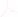 +02'00'Výkaz výměr na dodávku a montáž gastronomického zařízeníUpřesnění k cenovému rozpočtu:doprava zařízení na místo určenínastěhování a manipulace se zařízením (kuchyně je v 1.PP) rozbalení zařízeníodvoz a ekologická likvidace obalových materiálů ustavení zařízeníveškerý použitý montážní materiálmontáž zařízení na přívody elektroinstalace montáž zařízení na přívody vodoinstalacemontáž zařízení na přívody kanalizacestavební přípomoceinstalace a kalibrace zařízení uvedení zařízení do provozukontrola vodoinstalace vč. její eventuální úpravy, tak aby bylo možné zajistit dle předpisu dodávku a instalaci nabízeného multifunkčního modulárního varného zařízeníkontrola kanalizace vč. její eventuální úpravy, tak aby bylo možné zajistit dle předpisu dodávku a instalaci nabízeného multifunkčního modulárního varného zařízeníprovedení případných nutných stavebních prací pro zajištění výše uvedených instalací tzn. např. vyhotovení C61 bourací práce, a zapravení všech prostupů, oprava SDK, opravy obkladů, případné opravy dlažeb apodseřízení a odzkoušení zařízenízákladní technické zaškolení obsluhy (seznámení se s ovládáním a provozní údržbou) vč. předání technických podkladůregistrace na portálu výrobce zařízení z důvodu identifikace zařízeníodvoz a ekologická likvidace stávajících vyřazeného zařízení vč. protokolu o vyřazeníZpracoval : Marek Musílekpoz.Předmět - názevRozměryNapětíKsCena/kus bezDPHCena celkem bez DPH1Multifunkční varné zařízení, zařízení musí splňovat dle normy DIN 18873-5:2016-02 maximální spotřebu elektrické energie 0,090kWh / 1kg vody - NUTNO DOLOŽIT PROHLÁŠENÍ VÝROBCE, zařízení musí splňovat dle normy DIN 18873-5:2016-02 maximální dobu zavaření objemu 150 lt do max. 40minut - - NUTNO DOLOŽIT PROHLÁŠENÍ VÝROBCE, . Využitelný objem nádoby pro vaření min.150 lt. Kapacita při vaření v GN min. 2x GN 1/1-195. Ovládání pomocí dotykové obrazovky (rezistivní nebo kapacitní) v českém jazyce. Spodní hrana ovladacího displeje umístěna v min. výšce 850 mmpro snažší obsluhu . Možnost ukladaní receptur v českém jazyce. Stroj řízen microprocesorem. teplotní vpichová potravinová sonda. Funkce: smažení; grilování; vaření ve vodě; vaření mléčných produktů; vaření v páře; nízkoteplotního dlouhodobého vaření; vaření souvide; vaření v gastronádobách a varných koších například těstovin; fritování ve fritovacích koších; delta T vaření; udržování na nastavené teplotě. Rozsah nastavení teploty mini.v rozsahu 50 - 250°C. Automatické napouštění vody s přednastavením množství s přesností min. na 1 lt vody. STOP Tlačítko ,USB Port pro aktualizací software Výpustný ventil 2" (umístěný vlevo nebo vpravo varné nádoby) z nerezové oceli AISI 316 s pojistkou proti otevření, včetně EPDM těsnění, s plynulou regulací proudu vypouštěného obsahu zabraňující rozstřik vypouštěné tekutiny.Izolované dvouplášťové víko s těsněním. Celonerezová vana z materiálu min. AISI 304,Integrovaná elektrická zásuvka 230V s příkonem 0,5kW. Sprcha pro čištění stroje, .Možnost připipojení přes WI-FI ,nebo LAN1120x880x96027,5kW/400V1742 350742 3501aSada příslušenství k multifunkčnímu varného zařízení na poz. E9, sada obsahuje :1x síto odpadu pro vypouštění odpadní vody s měrkou1x síto výpustného ventilu pro vypouštění vařených potravin2x rošt na dno pánve1x špachtle velká1x lopata děrovaná1x lopata plná1x stěrka na čištění2x děrovaná vložka GN 1/1 se klopnými držadly1x sada kartáčů pro čistění a údržbu1x vozík na vyprazdňování LP 1501x gastronádoba GN 1/1 200 se sklopnými držadly pro vozík1x rameno pro varné koše2x varný koš ,186 68086 680Odborné zaškolení obsluhy na multifunkční varné zařízení na poz. 1 - odborným zaškolením se rozumí 16 hodin /rozdělených do 2 pracovních dní/ praktických ukázek vaření, odborné zaškolení musí být realizováno odborným školícím kuchařem, který bude mít platný certifikát na provádění odborných zaškolení vystavený výrobcem zařízení, první odborné zaškolení musí být provedena nejpozději do 30 dní od předání zařízení do užívání provozovateli, druhé odborné zaškolení bude provedeno následně v termínu dle požadavku provozovatele110 00010 0002Multifunkční varné zařízení, TLAKOVÉ PROVEDENÍ, objem nádoby pro vaření min.100 lt, zařízení musí splňovat dle normy DIN 18873-5:2016-02 maximální spotřebu elektrickéenergie 0,090kWh / 1kg vody - NUTNO DOLOŽIT PROHLÁŠENÍ VÝROBCE, zařízení musí splňovat dle normy DIN 18873-5:2016-02 maximální dobu zavaření objemu 150 lt do max.40minut - - NUTNO DOLOŽIT PROHLÁŠENÍ VÝROBCE, maximální doba zahřátí dna pánve na teplotu 200°C do 3 minut, , sklopné provedení . automatický zdvih košů. . Kapacita při vaření v GN min. 2x GN 1/1-195. Ovládání pomocí dotykové obrazovky (rezistivní nebo kapacitní) v českém jazyce, možnost budoucí instalace zařízení do modularní sestavy hygienický spojeným systémovým spojem, spodní hrana ovladacího displeje umístěna vmin. výšce 850 mm pro snažší obsluhu . Možnost ukladaní receptur v českém jazyce. Stroj řízen microprocesorem. teplotní vpichová potravinová sonda. Funkce: smažení; grilování; vaření ve vodě; vaření mléčných produktů; vaření v páře; nízkoteplotního dlouhodobého vaření; vaření souvide; vaření v gastronádobách a varných koších například těstovin; fritování ve fritovacích koších; delta T vaření; udržování na nastavené teplotě. Rozsah nastavení teploty mini.v rozsahu 50 - 250°C. Automatické napouštění vody s přednastavením množství spřesností min. na 1 lt vody. USB Port pro aktualizací software . Izolované dvouplášťové víko s těsněním. Celonerezová vana z materiálu min. AISI 304, Integrovaná elektrická zásuvka 230V s příkonem 0,5kW. Sprcha pro čištění stroje, elektrický příkon min:15 kW max 28 kW1030x894x107827kW/400V1594 654594 6542aPříslušenství k multifunkční pánvi - rameno pro zvedání a spouštění košů15 7105 7102bPříslušenství k multifunkční pánvi - varný koš27 61015 2202cPříslušenství k multifunkční pánvi - špachtle12 3902 3902dPříslušenství k multifunkční pánvi - rošt na dno pánve22 5105 0202ePříslušenství k multifunkční pánvi - síto13 7903 7902fPříslušenství k multifunkční pánvi - čistící houba na pánve1500500poz.Předmět - názevRozměryNapětíKsCena/kus bezDPHCena celkem bez DPH3Multifunkční varné zařízení, objem nádoby pro vaření min.150 lt, zařízení musí splňovat dle normy DIN 18873-5:2016-02, maximální spotřebu elektrické energie 0,090kWh / 1kg vody - NUTNO DOLOŽIT PROHLÁŠENÍ VÝROBCE, zařízení musí splňovat dle normy DIN 18873- 5:2016-02 maximální dobu zavaření objemu 150 lt do max. 40minut - - NUTNO DOLOŽIT PROHLÁŠENÍ VÝROBCE, maximální doba zahřátí dna pánve na teplotu 200°C do 3 minut,, sklopné provedení . automatický zdvih košů. . Kapacita při vaření v GN min. 3x GN 1/1-195. Ovládání pomocí dotykové obrazovky (rezistivní nebo kapacitní) v českém jazyce,možnost budoucí instalace zařízení do modularní sestavy hygienický spojeným systémovým spojem, spodní hrana ovladacího displeje umístěna v min. výšce 850 mm pro snažší obsluhu . Možnost ukladaní receptur v českém jazyce. Stroj řízen microprocesorem. teplotní vpichová potravinová sonda. Funkce: smažení; grilování; vaření ve vodě; vařenímléčných produktů; vaření v páře; nízkoteplotního dlouhodobého vaření; vaření souvide; vaření v gastronádobách a varných koších například těstovin; fritování ve fritovacích koších; delta T vaření; udržování na nastavené teplotě. Rozsah nastavení teploty mini.v rozsahu 50 - 250°C. Automatické napouštění vody s přednastavením množství s přesností min. na 1 lt vody. USB Port pro aktualizací software . Izolované dvouplášťové víko s těsněním. Celonerezová vana z materiálu min. AISI 304, Integrovaná elektrická zásuvka 230V s příkonem 0,5kW. Sprcha pro čištění stroje, elektrický příkon min:20 kW max 45 kW1365x894x107841kW/400V1670 104670 1043aPříslušenství k multifunkční pánvi - rameno pro zvedání a spouštění košů16 6606 6603bPříslušenství k multifunkční pánvi - varný koš37 61022 8303cPříslušenství k multifunkční pánvi - fritovací koš37 61022 8303dPříslušenství k multifunkční pánvi - špachtle12 3902 3903ePříslušenství k multifunkční pánvi - rošt na dno pánve32 5107 5303fPříslušenství k multifunkční pánvi - síto13 7903 7903gPříslušenství k multifunkční pánvi - čistící houba na pánve1500500Odborné zaškolení obsluhy na multifunkční varné zařízení na poz. 2 a na poz. 3 - odborným zaškolením se rozumí 16 hodin /rozdělených do 2 pracovních dní/ praktických ukázek vaření, odborné zaškolení musí být realizováno odborným školícím kuchařem, který bude mít platný certifikát na provádění odborných zaškolení vystavený výrobcem zařízení, první odborné zaškolení musí být provedena nejpozději do 30 dní od předání zařízení do užívání provozovateli, druhé odborné zaškolení bude provedeno následně v termínu dle požadavkuprovozovatele110 00010 0004Profesionální chladnička, objem 570 lt, nerezové opláštění, 1x plné dveře, ventilované cirkulační chlazení, digitální termostat, automatické odtávání, integrovaný zámek dveří, teplotní rozsah +2°C až +10°C,vnitřní prostor chladničky uzpůsoben pro vložení přepravky 600x400mmnebo gastronádoby GN 2/1770x695x18900,2kW/230V420 02480 0965Profesionální chladnička, objem 1400 lt, celonerezové provedení - nerez vně i uvnitř, 2x plné dveře, ventilované cirkulační chlazení, digitální termostat, automatické odtávání, teplotní rozsah-2°C až +8°C, izolace zloušťka 50mm, bez CFC, polyuretanová izolace s vysokou hustotou (40 kg/m³)., kompaktní, vnitřní osvětlení, elektronické ovládání1388x826x20080,4kW/230V142 32042 320Požadovaná kvalita materiálu nerezového nábytku ve specifikaci zařízeníkvalita materiálu: potravinářská nemagnetická chromniklová nerezová ocel ČSN 17240 tj. AISI 304, síla plechu minimálně 1,0 mm, vrchní deska stolů tloušťky min. 40 mm celoplošně podlepená dřevotřískovou deskou opatřenou zdravotně nezávadným nátěrem !!!, nohy z jeklu 40x40mm, každý stůl s uzemňovacími šrouby na zadních nohách, plné nerez police tl. 40mm, pracovní deskyKompletní dokladová část potřebná k provozu (atesty, návody, revize, kontroly, návrh servisní smlouvy se zajištěním servisu do 48 hod., likvidace odpadů, protokoly o proškolení obsluhy atd.)11010Kontrolní mezisoučty2 335 374Cenová rekapitulaceCena za technologii bez DPH celkem2 335 374Cena za dopravu a instalaci zařízení *60 164Dodávka celkem bez DPH2 395 538DPH 21%503 063Dodávka celkem vč. DPH2 898 601poz.Předmět - názevRozměryNapětíKsCena/kus bezDPHCena celkem bez DPHpoz.Předmět - názevRozměryNapětíKsCena/kus bezDPHCena celkem bez DPH